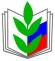 ПРОФСОЮЗ РАБОТНИКОВ НАРОДНОГО ОБРАЗОВАНИЯ И НАУКИ РОССИЙСКОЙ ФЕДЕРАЦИИ(ОБЩЕРОССИЙСКИЙ ПРОФСОЮЗ ОБРАЗОВАНИЯ)КРАСНОДАРСКАЯ КРАЕВАЯ ТЕРРИТОРИАЛЬНАЯ ОРГАНИЗАЦИЯ Тимашевская районнаяТерриториальная организацияПЕРВИЧНАЯ ПРОФСОЮЗНАЯ ОРГАНИЗАЦИЯ МБДОУ д\с №9Члены первичной профсоюзной организации МБДОУ д\с №91.Сердюк Н.В.2. Скиба Н.В.	3. Усманова С.А.4.Усова с.К.5. Косачева И.В.6. Борисенко М.В.7. Борисенко В. В.8. Аветисян О.Б.9. Рыбкина О.в.10. Чумакова Ю.П.11.Зацепа И.Г.12. Горобец Е.Ф.13.Марсов В. М.14. Бойко Е. А.15. Демченко В. Н.16. Шевчук Г.С.17.Бочарова С.С.18.Кречман Е.И.19. Шекунова А.М.20.Сергиенко Н.В.21.Кабыш Г.В.22. Соловьева Е.С.- декретный отпуск23. Шамсутдинова Д.К. -декретный отпуск